Дисциплина нужна! Обеспечьте прочные границы. Мир для ребенка и для взрослого – весьма опасное место. Лучшая система безопасности – четкий набор правил и принципов, ограничивающих относительно безопасную для ребенка сферу жизнедеятельности. Дети и подростки постоянно нарушают это границы, но не ради большей свободы, а чтобы удостовериться в их незыблимости. Ваша задача – ясно очертить границы и следить за ем, чтобы они оставались на месте.Действуйте заодно. Если Вы противоречите своему партнеру, это означает, что Вы просто подлизываетесь к детям, чтобы они больше Вас любили. Фактически Вы только вносите сумятицу в их голову, рушите уверенность ребенка в прочности границ и снижаете уважение к вам обоим. Вы не должны заранее договариваться о каждой мелочи между собой, достаточно договориться, что один из Вас всегда подтвердит то, что сказал другой («Если папа сказал нет, значит нет»). Факт вашего единодушия значит больше, чем предмет.Строгость нужна не всегда. Иногда ситуацию можно разрешить шуткой и всем вместе повеселиться над неуклюжестьюПряник побеждает кнут. В большинстве случаев дети вполне довольны тем, что Вы их просто заметили и похвалили. Кнут должен «висеть на стене» в качество напоминания, но никогда не покидать этого места. Если Вы считаете возможным им пользоваться, то только в сочетании с «пряником» (Можно сказать подростку, что Вы не отпустите его на вечеринку, если он будет поздно возвращаться домой, но разрешите задержаться на вечеринке, если он не будет нарушать правило тайминга о возвращении домой).Будьте последовательны. Если реакция взрослых на одни и те же действия ребенка оказывается каждый раз разной, он не может понять как себя вести, а границы оказываются размытыми и сомнительными. В итоге ребенок чувствует себя запутавшимся, неуверенным, нелюбимым. Если Вы что-то решили – будьте последовательны, придерживайтесь обозначенного правила.Не обобщайте. Не навешивайте ярлыки. Несомненно одно: ребенок, на которого навесили ярлык, будет стараться ему соответствовать!Не загоняйте себя в угол. Главное правило угрозы – ее исполнение. Если пригрозили ребенку чем-то, а н Вас не послушался – приводите угрозу в исполнение; а чтобы с этим не было проблем, не загоняйте себя в угол заведомо невыполнимыми вариантами.Будьте сильнее своих негативных эмоций. Выходя из себяпри общении с детьми, Вы «даете им добро» на такое же поведение. Вам нужно научиться распознавать признаки приближающейся бури как можно раньше, чтобы выбрать другую реакцию. Если уже поздно, то возьмите «тайм-аут», удалитесь на благоразумную дистанцию и оставайтесь там до тех пор, пока не успокоитесь.Ошиблись – признайтесь. Чем спокойнее Вы будете признавать свои ошибки, тем легче будет ребенку увидеть, что в этом нет ничего уничижительного. Он поймет, что ошибки совершает каждый и ничего постыдного в этом факте нет.Дайте ребенку право на выражение эмоций. Любых! Ребенок, который не может выразить свои чувства – не может избавиться от них!Детский/подростковый практический психолог Богомягкова Оксана Николаевна(кандидат педагогических наук, доцент кафедры психологии ПГГПУ, психотерапевт)8 902 832 86 87Bogom-on@mail.ru«Правильная дисциплина невероятно благотворно воздействует на детей»Ричард Темплар«Родительство – прекрасный повод серьезно заняться собственными недостатками, чтобы они не достались Вашим детям по наследству»Ричард ТемпларСекреты Воспитания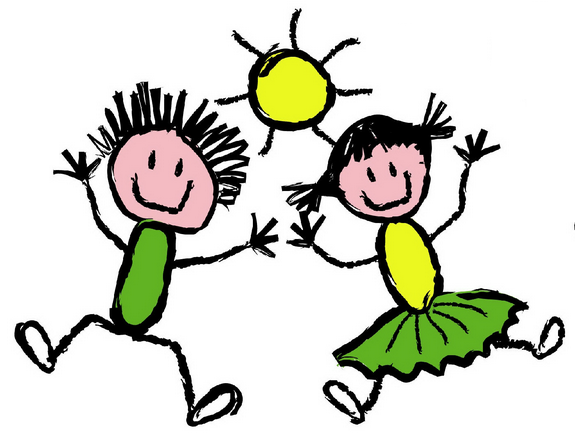 ДЛЯ РОДИТЕЛЕЙ